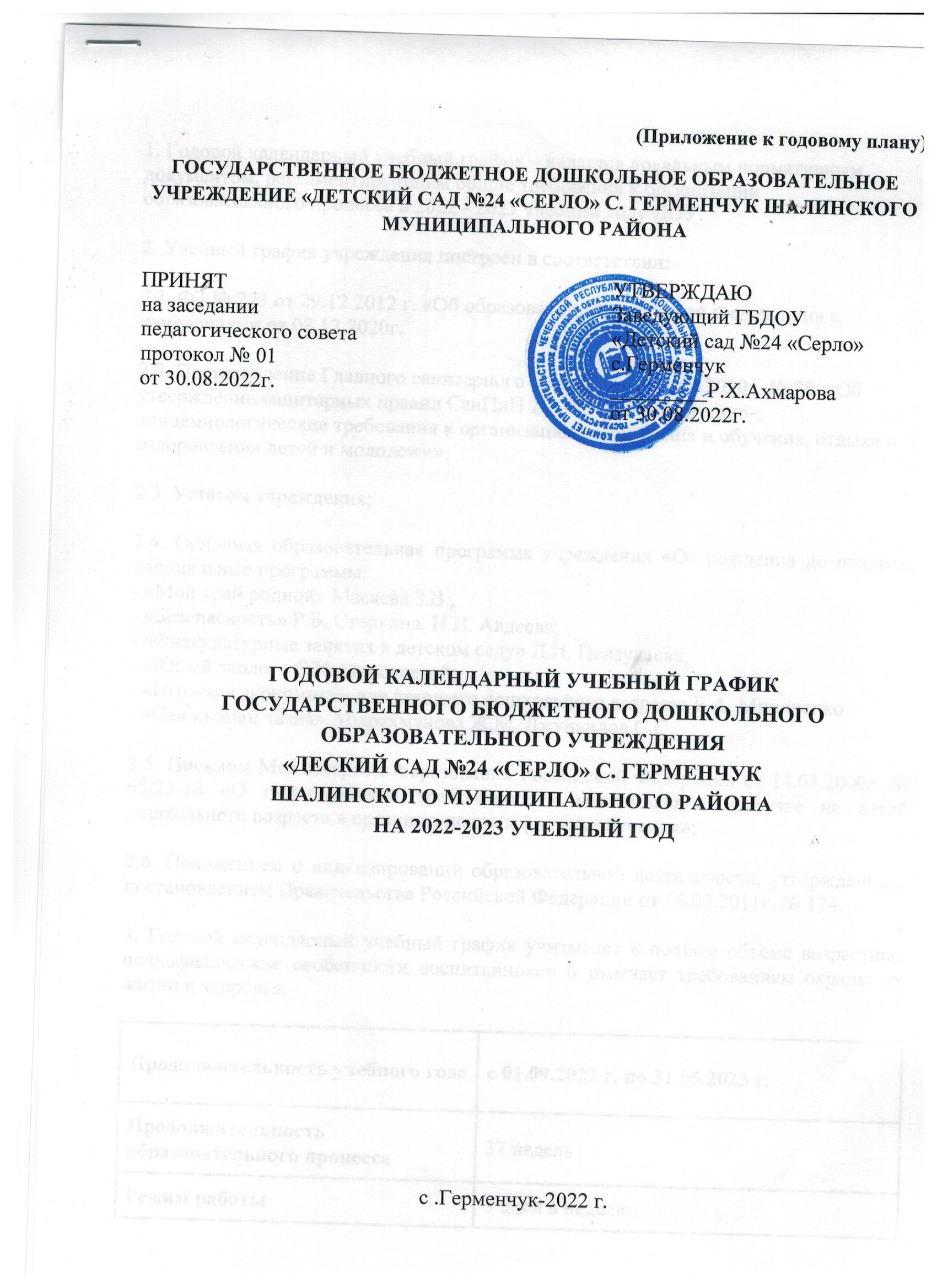 1. Годовой календарный учебный график – является локальным нормативным документом, регламентирующим общие требования к организации образовательного процесса в 2022 - 2023 учебном году ДОУ.2. Учебный график учреждения построен в соответствии:2.1. ФЗ № 273 от 29.12.2012 г. «Об образовании в Российской Федерации» с изменениями от 08.12.2020г.2.2. Постановление Главного санитарного врача РФ, от 28.09.2020г. № 28, «Об утверждении санитарных правил СанПиН 2.4.3648-20 «Санитарно-эпидемиологические требования к организациям воспитания и обучения, отдыха и оздоровления детей и молодежи»,2.3. Уставом учреждения;2.4. Основная образовательная программа учреждения «От рождения до школы», парциальные программы:- «Мой край родной» Масаева З.В.,- «Безопасность» Р.Б. Стеркина, Н.Н. Авдеева;- «Физкультурные занятия в детском саду» Л.И. Пензулаева;- «Юный эколог» С.Н. Николаевой;- «Играем в экономику» для старшего дошкольного возраста Е.А. Мироненко- «Сан къоман хазна» Абдрахманова Ж.М.,Джунаидов С.С.2.5. Письмом Министерства образования Российской Федерации от 14.03.2000г. № 65/23-16 «О гигиенических требованиях к максимальной нагрузке на детей дошкольного возраста в организационных формах обучения»;2.6. Положением о лицензировании образовательной деятельности, утвержденным постановлением Правительства Российской Федерации от 16.03.2011г. № 174;3. Годовой календарный учебный график учитывает в полном объеме возрастные психофизические особенности воспитанников и отвечает требованиям охраны их жизни и здоровья.Продолжительность учебного годас 01.09.2022 г. по 31.05.2023 г.Продолжительность образовательного процесса37 недельРежим работы5 дней в неделю:7групп – 12 часов (с 07.00-19.00)Выходные- суббота, воскресенье;- праздничные дни, установленные законодательством Российской Федерации Адаптационный период для младшей  и второй группы раннего возрастас 01.09.2022г. – 15.09.2023гДиагностика   качества освоения программного материала воспитанникамис 01.10.2022 г. – 14.10.2023гИтоговая диагностика качества освоения программного материала  воспитанникамис 18.05.2023 г. – 31.05.2023г.Выпуск детей в школу31 мая 2023 г.Летний периодс 01.06.2023 г. – 30.06.2023г.с 01.08.2023. -29.08.2023г.Праздничные дни1, 2, 3, 4, 5, 6, 7 января 2023 года – новогодние каникулы;23 февраля 2023 года – День защитника Отечества;8 марта 2023 года – Международный женский день;1 мая 2023 года – Праздник Весны и Труда;9 мая 2023 года – День Победы;12 июня 2023 года – День России;4 ноября 2023 года – День народного единства. 